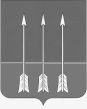  Администрациязакрытого административно-территориального образования Озерный Тверской областиП О С Т А Н О В Л Е Н И Е25.02.2022                                                                                                      №37Об утверждении форм проверочных листов при проведении плановых проверок по видам муниципального контроля	В соответствии пунктом 4 части 3 статьи 46  Федерального закона  от 31.07.2020 № 248-ФЗ (ред. от 11.06.2021) «О государственном контроле (надзоре) и муниципальном контроле в Российской Федерации», Постановлением Правительства Российской Федерации от 27.10.2021 №1844 «Об утверждении требований к разработке, содержанию, общественному обсуждению проектов форм проверочных листов, утверждению, применению, актуализации форм проверочных листов, а также случаев обязательного применения проверочных листов», руководствуясь статьей 36 Устава ЗАТО Озерный, администрация ЗАТО Озерный постановляет:1.Утвердить формы проверочных листов (списков контрольных вопросов) при проведении плановых проверок по:- осуществлению муниципального жилищного контроля (приложение 1);- осуществлению муниципального земельного контроля (приложение 2);- осуществлению муниципального контроля в сфере благоустройства на территории ЗАТО Озерный Тверской области (приложение 3);- осуществлению муниципального контроля на автомобильном транспорте, городском наземном электрическом транспорте и в дорожном хозяйстве на территории ЗАТО Озерный Тверской области (приложение 4).2. Постановление опубликовать в газете «Дни Озерного» и разместить на официальном сайте ЗАТО Озерный (www.ozerny.ru)/3. Настоящее постановление вступает в силу с 1 марта 2022 года.Глава ЗАТО Озерный                                                                       Н.А. Яковлева                                                                                                                Приложение 1                                                                                                                     к постановлениюадминистрации ЗАТО Озерный                                                                                                   от 25.02.2022 №37Проверочный листпри проведении плановых проверок по муниципальному жилищному контролю1.Наименование    органа    муниципального   контроля:   администрация ЗАТО Озерный.2.Проверочный лист утвержден постановлением администрации ЗАТО Озерный от 25.02.2022 №37.	3. Вид контрольного мероприятия __________________________________________                                                                            (рейдовый осмотр, выездная проверка)4. Дата заполнения проверочного листа: «___»____________ 202____ года.5. Объект муниципального контроля, в отношении которого проводится контрольное мероприятие: __________________________________________________________________________________________________________________________________________________6. Фамилия, имя и отчество (при наличии) гражданина или индивидуального предпринимателя, его идентификационный номер налогоплательщика и (или) основной государственный регистрационный номер индивидуального предпринимателя, адрес регистрации гражданина или индивидуального предпринимателя, наименование юридического лица, его идентификационный номер налогоплательщика и (или) основной государственный регистрационный номер, адрес юридического лица (его филиалов, представительств, обособленных структурных подразделений), являющихся контролируемыми лицами: _______________________________________________________________________________________________________________________________________________________________________________________________________________________7. Место (места) проведения контрольного мероприятия с заполнением проверочного листа: _________________________________________________________________________8 .Распоряжение администрации ЗАТО Озерный о проведении плановой проверки от «___»____________202__ года № ________. 9. Учетный  номер  контрольного мероприятия: _______________________________.10. Список контрольных  вопросов,  отражающих содержание обязательных требований, ответы  на которые свидетельствуют о соблюдении или несоблюдении контролируемым лицом обязательных требований:__________________________________________________________________________(должность, фамилия, имя, отчество (последнее - при наличии)представителя юридического лица,индивидуального предпринимателя)11. Должность,  фамилия и инициалы должностного лица  проводящего контрольное мероприятие: __________________________________________________________________________________________________________Подпись_______________                                                                  Приложение 2                                                                                 к постановлениюадминистрации ЗАТО Озерный                                                                                                              от 25.02. 2022 г. №37Проверочный листпри проведении плановых проверок по муниципальному земельному контролю 1.Наименование    органа    муниципального   контроля:   Комитет по управлению муниципальным имуществом ЗАТО Озерный.2.Проверочный лист утвержден постановлением администрации ЗАТО Озерный от 25.02.2022 № 37.	3. Вид контрольного мероприятия __________________________________________                                                                            (рейдовый осмотр, выездная проверка)4. Дата заполнения проверочного листа: «___»____________ 202____ года.5. Объект муниципального контроля, в отношении которого проводится контрольное мероприятие: __________________________________________________________________________________________________________________________________6. Фамилия, имя и отчество (при наличии) гражданина или индивидуального предпринимателя, его идентификационный номер налогоплательщика и (или) основной государственный регистрационный номер индивидуального предпринимателя, адрес регистрации гражданина или индивидуального предпринимателя, наименование юридического лица, его идентификационный номер налогоплательщика и (или) основной государственный регистрационный номер, адрес юридического лица (его филиалов, представительств, обособленных структурных подразделений), являющихся контролируемыми лицами: _______________________________________________________________________________________________________________________________________________________________________________________________________________7. Место (места) проведения контрольного мероприятия с заполнением проверочного листа: _________________________________________________________________________8 .Распоряжение администрации ЗАТО Озерный о проведении плановой проверки от «___»____________202__ года № ________. 9. Учетный  номер  контрольного мероприятия: _____________________________10. Список контрольных  вопросов,  отражающих содержание обязательных требований, ответы  на которые свидетельствуют о соблюдении или несоблюдении контролируемым лицом обязательных требований:___________________________________________________________________________(должность, фамилия, имя, отчество (последнее - при наличии) представителяюридического лица, индивидуального предпринимателя)11. Должность,  фамилия и инициалы должностного лица  проводящего контрольное мероприятие: __________________________________________________________________________________________________________Подпись_______________                                                                                                                     Приложение 3                                                                                                                     к постановлениюадминистрации ЗАТО Озерный                                                                                                   от 25.02.2022 №37Проверочный листпри проведении плановых проверок по муниципальному контролюв сфере благоустройства на территории ЗАТО Озерный Тверской области 1. Наименование    органа    муниципального   контроля:   администрация ЗАТО Озерный.2. Проверочный лист утвержден постановлением администрации ЗАТО Озерный от 25.02.2022 №37.	3. Вид контрольного мероприятия __________________________________________                                                                            (рейдовый осмотр, выездная проверка)4. Дата заполнения проверочного листа: «___»____________ 202____ года.5. Объект муниципального контроля, в отношении которого проводится контрольное мероприятие: _________________________________________________________________________________________________________________________________6. Фамилия, имя и отчество (при наличии) гражданина или индивидуального предпринимателя, его идентификационный номер налогоплательщика и (или) основной государственный регистрационный номер индивидуального предпринимателя, адрес регистрации гражданина или индивидуального предпринимателя, наименование юридического лица, его идентификационный номер налогоплательщика и (или) основной государственный регистрационный номер, адрес юридического лица (его филиалов, представительств, обособленных структурных подразделений), являющихся контролируемыми лицами: ______________________________________________________________________________________________________________________________________________________________________________________________________________7. Место (места) проведения контрольного мероприятия с заполнением проверочного листа: _________________________________________________________________________8 .Распоряжение администрации ЗАТО Озерный о проведении плановой проверки от «___»____________202__ года № ________. 9. Учетный  номер  контрольного мероприятия: ____________________________10. Список контрольных  вопросов,  отражающих содержание обязательных требований, ответы  на которые свидетельствуют о соблюдении или несоблюдении контролируемым лицом обязательных требований:.________________________________________________________________________________________________________________________________________________(должность, фамилия, имя, отчество (при наличии)представителя юридического лица,индивидуального предпринимателя)11. Должность,  фамилия и инициалы должностного лица  проводящего контрольное мероприятие: __________________________________________________________________________________________________________Подпись_______________Приложение 4                                                                                                                к постановлениюадминистрации ЗАТО Озерный                                                                                                   от 25.02.2022 №37Проверочный лист при проведении плановых проверок по муниципальному контролю на автомобильном транспорте, городском наземном электрическом транспорте и в дорожном хозяйстве на территории ЗАТО Озерный Тверской области 1. Наименование    органа    муниципального   контроля:   администрация ЗАТО Озерный.2. Проверочный лист утвержден постановлением администрации ЗАТО Озерный от 25.02.2022 №37.	3. Вид контрольного мероприятия __________________________________________                                                                            (рейдовый осмотр, выездная проверка)4. Дата заполнения проверочного листа: «___»____________ 202____ года.5. Объект муниципального контроля, в отношении которого проводится контрольное мероприятие: _________________________________________________________________________________________________________________________________6. Фамилия, имя и отчество (при наличии) гражданина или индивидуального предпринимателя, его идентификационный номер налогоплательщика и (или) основной государственный регистрационный номер индивидуального предпринимателя, адрес регистрации гражданина или индивидуального предпринимателя, наименование юридического лица, его идентификационный номер налогоплательщика и (или) основной государственный регистрационный номер, адрес юридического лица (его филиалов, представительств, обособленных структурных подразделений), являющихся контролируемыми лицами: ______________________________________________________________________________________________________________________________________________________________________________________________________________7. Место (места) проведения контрольного мероприятия с заполнением проверочного листа: _________________________________________________________________________8 .Распоряжение администрации ЗАТО Озерный о проведении плановой проверки от «___»____________202__ года № ________. 9. Учетный  номер  контрольного мероприятия: ____________________________.10. Список контрольных  вопросов,  отражающих содержание обязательных требований, ответы  на которые свидетельствуют о соблюдении или несоблюдении контролируемым лицом обязательных требований:________________________________________________________________________________________________________________________________________________(должность, фамилия, имя, отчество (при наличии)представителя юридического лица,индивидуального предпринимателя)11. Должность,  фамилия и инициалы должностного лица  проводящего контрольное мероприятие: __________________________________________________________________________________________________________Подпись_______________QR-кодНа документы, оформляемые контрольным (надзорным) органом, наносится QR-код, сформированный единым реестром, обеспечивающий переход на страницу в информационно-телекоммуникационной сети "Интернет", содержащую запись единого реестра о профилактическом мероприятии, контрольном (надзорном) мероприятии в едином реестре, в рамках которого составлен документ.№п/пПеречень вопросовРеквизиты правового акта,содержащего обязательные требованияВарианты ответаВарианты ответаВарианты ответаПримечание№п/пПеречень вопросовРеквизиты правового акта,содержащего обязательные требованияданетнеприменимо1.Имеется ли у управляющей организации лицензия на осуществление предпринимательской деятельности по управлению многоквартирными домами?Часть 1 статьи 192 Жилищного кодекса Российской Федерации;2.Имеются ли решения общего собрания собственников помещений многоквартирных домов о выборе способа управления управляющей организацией, товариществом собственников жилья?Часть 3 статьи 161 Жилищного кодекса Российской Федерации3.Применяется ли размер платы за жилое помещение, установленный органом местного самоуправления, для нанимателей и собственников, не определивших размер платы за содержание жилого помещения на общем собрании?Часть 4 статьи 158 Жилищного кодекса Российской Федерации4.Определен ли состав общего имущества многоквартирного дома (домов)?статья 36 Жилищного кодекса Российской Федерации;Правила содержания общего имущества в многоквартирном доме, утвержденные постановлением Правительства Российской Федерации от 13.08.2006 № 4915.Имеется ли утвержденный решением общего собрания собственников помещений перечень работ и услуг, оказываемых в счет платы за жилое помещение?статья 161 Жилищного кодекса Российской Федерации6.Соблюдается ли порядок технических осмотров многоквартирных домов?пункт 2.1 Правил и норм технической эксплуатации жилищного фонда, утвержденных постановлением Госстроя России от 27.09.2003 № 1707.Обеспечены ли организация и планирование текущего ремонта жилищного фонда?пункт 2.3 Правил и норм технической эксплуатации жилищного фонда, утвержденных постановлением Госстроя России от 27.09.2003 № 1708.Обеспечивается ли подготовка жилищного фонда к сезонной эксплуатации?пункт 2.6 Правил и норм технической эксплуатации жилищного фонда, утвержденных постановлением Госстроя России от 27.09.2003 № 1709.Соблюдаются ли требования по содержанию подвальных помещений?пункты 3.4.1-3.4.4; 4.1.15 Правил и норм технической эксплуатации жилищного фонда, утвержденных постановлением Госстроя России от 27.09.2003 № 17010.Соблюдаются ли требования к порядку содержания помещений и придомовых территорий многоквартирных домов?раздел III Правил и норм технической эксплуатации жилищного фонда, утвержденных постановлением Госстроя России от 27.09.2003 № 17011.Соблюдаются ли требования к порядку осуществления технического обслуживания и ремонта строительных конструкций многоквартирных домов?раздел IV Правил и норм технической эксплуатации жилищного фонда, утвержденных постановлением Госстроя России от 27.09.2003 № 17012.Соблюдаются ли требования к порядку осуществления технического обслуживания и ремонта инженерного оборудования многоквартирных домов?раздел V Правил и норм технической эксплуатации жилищного фонда, утвержденных постановлением Госстроя России от 27.09.2003 № 17013.Соблюдаются ли обязательные требования по техническому обслуживанию крыш и водоотводящих устройств?пункты 4.6.1.1-4.6.4.10 Правил и норм технической эксплуатации жилищного фонда, утвержденных постановлением Госстроя России от 27.09.2003 № 17014.Соблюдаются ли обязательные требования по содержанию систем отопления многоквартирного дома?пункты 5.1.1-5.1.3 Правил и норм технической эксплуатации жилищного фонда, утвержденных постановлением Госстроя России от 27.09.2003 № 17015.Соблюдаются ли обязательные требования по содержанию систем водоснабжения и канализации многоквартирного дома?пункты 5.8.1-5.8.4; 5.8.6 Правил и норм технической эксплуатации жилищного фонда, утвержденных постановлением Госстроя России от 27.09.2003 № 17016.Соблюдаются ли правила содержания придомовой территории?пункты 3.6.1-3.6.9 Правил и норм технической эксплуатации жилищного фонда, утвержденных постановлением Госстроя России от 27.09.2003 № 170QR-кодНа документы, оформляемые контрольным (надзорным) органом, наносится QR-код, сформированный единым реестром, обеспечивающий переход на страницу в информационно-телекоммуникационной сети "Интернет", содержащую запись единого реестра о профилактическом мероприятии, контрольном (надзорном) мероприятии в едином реестре, в рамках которого составлен документ. № п/пПеречень вопросовРеквизиты правового акта, содержащего обязательные требованияВарианты ответаВарианты ответаВарианты ответаПримечание № п/пПеречень вопросовРеквизиты правового акта, содержащего обязательные требованияданетнеприменимоПримечание 1.Имеются ли у проверяемого юридического лица или индивидуального предпринимателя права, предусмотренные законодательством Российской Федерации, на используемый земельный участок (используемые земельные участки, части земельных участков)?пункт 1 статьи 25 Земельного кодекса Российской Федерации2Используется ли проверяемым юридическим лицом или индивидуальным предпринимателем земельный участок в соответствии с установленным целевым назначением и (или) видом разрешенного использования?пункт 2 статьи 7, статья 42 Земельного кодекса Российской Федерации3.Зарегистрированы ли права либо обременение на используемый земельный участок (используемые земельные участки, части земельных участков) в порядке, установленном Федеральным законом от 13.07.2015 № 218-ФЗ «О государственной регистрации недвижимости»?пункт 1 статьи 26 Земельного кодекса Российской Федерации;статья 8.1 Гражданского кодекса Российской Федерации4.Соответствует ли площадь используемого проверяемым юридическим лицом, индивидуальным предпринимателем земельного участка площади земельного участка, указанной в правоустанавливающих документах?пункт 1 статьи 25, пункт 1 статьи 26 Земельного кодекса Российской Федерации5.Соответствует ли положение поворотных точек границ земельного участка, используемого проверяемым юридическим лицом, индивидуальным предпринимателем, сведениям о положении точек границ земельного участка, указанным в Едином государственном реестре недвижимости?пункт 3 статьи 6, пункт 1 статьи 25 Земельного кодекса Российской Федерации6.В случаях, если использование земельного участка (земельных участков), находящегося (находящихся) в муниципальной собственности, на основании разрешения на использование земель или земельных участков привело к порче либо уничтожению плодородного слоя почвы в границах таких земель или земельных участков, приведены ли земли или земельные участки в состояние, пригодное для использования в соответствии с видом разрешенного использования?пункт 5 статьи 13, подпункт 1 статьи 39.35 Земельного кодекса Российской Федерации7.В случае если действие сервитута прекращено, исполнена ли проверяемым юридическим лицом, индивидуальным предпринимателем, в отношении которого установлен сервитут, обязанность привести земельный участок в состояние, пригодное для использования, в соответствии с видом разрешенного использования?пункт 5 статьи 13, подпункт 9 пункта 1 статьи 39.25 Земельного кодекса Российской Федерации8.Выполнена ли проверяемым юридическим лицом обязанность переоформить право постоянного (бессрочного) пользования земельным участком (земельными участками) на право аренды земельного участка (земельных участков) или приобрести земельный участок (земельные участки) в собственность?пункт 2 статьи 3 Федерального закона от 25.10.2001 № 137-ФЗ «О введении в действие Земельного кодекса Российской Федерации»9.Имеется ли факт уступки прав на земельный участок, и (или) часть земельного участка, предоставленного контролируемому лицу в аренду, постоянное (бессрочное) пользование лицу, не указанному в правоустанавливающих документах на землю или Едином государственном реестре недвижимостистатья 22 Земельного кодекса Российской ФедерацииQR-кодНа документы, оформляемые контрольным (надзорным) органом, наносится QR-код, сформированный единым реестром, обеспечивающий переход на страницу в информационно-телекоммуникационной сети "Интернет", содержащую запись единого реестра о профилактическом мероприятии, контрольном (надзорном) мероприятии в едином реестре, в рамках которого составлен документ.№п/пПеречень вопросовРеквизиты правового акта,содержащего обязательные требованияВарианты ответаВарианты ответаВарианты ответаПримечание№п/пПеречень вопросовРеквизиты правового акта,содержащего обязательные требованияданетнеприменимоПримечание1.Обеспечивается ли доступ маломобильных групп населения в здания, сооружения, строения, а также на земельные участки?пункт 3.14.8 Правил благоустройства территории ЗАТО Озерный Тверской области, утвержденных решением Думы ЗАТО Озерный от 13.10.2017 №64 (далее -  Правила благоустройства территории ЗАТО Озерный)2.Соблюдаются ли требования к ремонту и содержанию зданий и сооружений?пункта 10.5.3 Правил благоустройства территории ЗАТО Озерный3.Соответствует ли игровое и спортивное оборудование требованиям санитарно-гигиенических норм, охраны жизни и здоровью ребенка?раздел 3.10 Правил благоустройства территории ЗАТО Озерный4.Имеются ли оборудованные контейнерные площадки для установки контейнеров для накопления отходов? пункт 3.8.3, 3.15.5 Правил благоустройства территории ЗАТО Озерный5.Соблюдены ли правила установки урн для сбора мусора у входа в объектов торговли и общественного питания, другие учреждения общественного назначения, жилые дома и объекты транспортной инфраструктуры пункт 3.8.2 Правил благоустройства территории ЗАТО Озерный6.Осуществляется ли содержание в надлежащем состоянии используемые земельные участки (обеспечивается ли качественная ежедневная уборка и очистка от отходов производства и потребления) раздел 10.2   Правил благоустройства территории ЗАТО Озерный7.Соблюдаются ли требования по оформлению вывесок, рекламы и витрин? раздел 9.1.   Правил благоустройства территории ЗАТО Озерный8.Соблюдаются ли требования к обустройству и расположению детских площадок?пункт 3.15.2 Правил благоустройства территории ЗАТО Озерный9.Соблюдаются ли порядок размещения и требования к внешнему виду некапитальных нестационарных объектов на территории ЗАТО Озерный?раздел 3.13 Правил благоустройства территории ЗАТО Озерный10.Соблюдается ли требования по освещению объектов и территории ЗАТО Озерный?разделы 3.11, 10.8 Правил благоустройства территории ЗАТО Озерный 11.Соблюдаются ли требования к обустройству и расположению площадок отдыха и досуга? пункт 3.15.3 Правил благоустройства территории ЗАТО Озерный12.Соблюдаются ли требования по оформлению и размещению домовых знаков? пункт 3.14.5 Правил благоустройства территории ЗАТО Озерный13.Соблюдаются ли требования по уборке территории? раздел 10.2 Правил благоустройства территории ЗАТО Озерный14.Выполняются ли требованию по установке и эксплуатации малых архитектурных форм? раздел  3.12 Правил благоустройства территории ЗАТО Озерный15.Соблюдается ли особенность уборки территорий в весенне-летний период? раздел 10.3 Правил благоустройства территории ЗАТО Озерный16.Соблюдается ли особенность уборки  территорий в осенне - зимний период? раздел 10.4 Правил благоустройства территории ЗАТО ОзерныйQR-кодНа документы, оформляемые контрольным (надзорным) органом, наносится QR-код, сформированный единым реестром, обеспечивающий переход на страницу в информационно-телекоммуникационной сети "Интернет", содержащую запись единого реестра о профилактическом мероприятии, контрольном (надзорном) мероприятии в едином реестре, в рамках которого составлен документ.№ п/пПеречень вопросовРеквизиты правового акта, содержащего обязательные требованияВарианты ответаВарианты ответаВарианты ответаПриложение№ п/пПеречень вопросовРеквизиты правового акта, содержащего обязательные требованияданетнеприменимоПриложение1.Соблюдаются ли состав и требования к содержанию разделов проектной документации автомобильных дорог, их участков, состав и требования к содержанию разделов проектной документации автомобильных дорог, их участков применительно к отдельным этапам строительства, реконструкции автомобильных дорог, их участков, а также состав и требования к содержанию разделов проектной документации автомобильных дорог, их участков, представляемой на экспертизу проектной документации и в органы государственного строительного надзора?пункт 2 статьи 16 Федерального закона от 08.11.2007 №257-ФЗ «Об автомобильных дорогах и о дорожной деятельности в Российской Федерации и о внесении изменений в отдельные законодательные акты Российской Федерации»2.Имеется ли разрешение на строительство, реконструкцию автомобильных дорог, выданное органом местного самоуправления?подпункт 5 пункта 3 статьи 16 Федерального закона от 08.11.2007 №257-ФЗ «Об автомобильных дорогах и о дорожной деятельности в Российской Федерации и о внесении изменений в отдельные законодательные акты Российской Федерации»3.Соблюдается ли классификация работ по ремонту автомобильных дорог?пункт 4 статьи 16 Федерального закона от 08.11.2007 №257-ФЗ «Об автомобильных дорогах и о дорожной деятельности в Российской Федерации и о внесении изменений в отдельные законодательные акты Российской Федерации»;приказ Минтранса России от 16.11.2012 №402 «Об утверждении Классификации работ по капитальному ремонту, ремонту и содержанию автомобильных дорог»4.Осуществляется ли содержание автомобильных дорог в соответствии с требованиями технических регламентов в целях обеспечения сохранности автомобильных дорог, а также организации дорожного движения, в том числе посредством поддержания бесперебойного движения транспортных средств по автомобильным дорогам и безопасных условий такого движения?пункты 1, 2 статьи 17 Федерального закона от 08.11.2007 №257-ФЗ «Об автомобильных дорогах и о дорожной деятельности в Российской Федерации и о внесении изменений в отдельные законодательные акты Российской Федерации»5.Соблюдается ли классификация работ по содержанию автомобильных дорог?пункт 3 статьи 17 Федерального закона от 08.11.2007 № 257-ФЗ «Об автомобильных дорогах и о дорожной деятельности в Российской Федерации и о внесении изменений в отдельные законодательные акты Российской Федерации»;приказ Минтранса России от 16.11.2012 №402 «Об утверждении Классификации работ по капитальному ремонту, ремонту и содержанию автомобильных дорог»6.Осуществляется ли ремонт автомобильных дорог в соответствии с требованиями технических регламентов в целях поддержания бесперебойного движения транспортных средств по автомобильным дорогам и безопасных условий такого движения, а также обеспечения сохранности автомобильных дорог?пункт 1 статьи 18 Федерального закона от 08.11.2007 № 257-ФЗ «Об автомобильных дорогах и о дорожной деятельности в Российской Федерации и о внесении изменений в отдельные законодательные акты Российской Федерации»7.Осуществляется ли прокладка, перенос или переустройство инженерных коммуникаций, их эксплуатация в границах полосы отвода автомобильной дороги на основании договора, заключаемого владельцами таких инженерных коммуникаций с владельцем автомобильной дороги?пункт 2 статьи 19 Федерального закона от 08.11.2007 №257-ФЗ «Об автомобильных дорогах и о дорожной деятельности в Российской Федерации и о внесении изменений в отдельные законодательные акты Российской Федерации»8.Осуществляется ли прокладка, перенос, переустройство, эксплуатация инженерных коммуникаций в границах полос отвода и придорожных полос автомобильных дорог в соответствии с техническими требованиями и условиями, установленными договором между владельцами автомобильных дорог и инженерных коммуникаций?пункт 3 статьи 19 Федерального закона от 08.11.2007 № 257-ФЗ «Об автомобильных дорогах и о дорожной деятельности в Российской Федерации и о внесении изменений в отдельные законодательные акты Российской Федерации»9.Выдано ли органом местного самоуправления разрешение на строительство в случае прокладки, переноса, переустройства инженерных коммуникаций в границах придорожных полос автомобильной дороги?подпункт 3 пункта 5 статьи 19 Федерального закона от 08.11.2007 №257-ФЗ «Об автомобильных дорогах и о дорожной деятельности в Российской Федерации и о внесении изменений в отдельные законодательные акты Российской Федерации»10.Осуществляется ли размещение объектов дорожного сервиса в границах полосы отвода автомобильной дороги в соответствии с документацией по планировке территории и требованиями технических регламентов?пункт 1 статьи 22 Федерального закона от 08.11.2007 №257-ФЗ «Об автомобильных дорогах и о дорожной деятельности в Российской Федерации и о внесении изменений в отдельные законодательные акты Российской Федерации»11.Не ухудшают ли объекты дорожного сервиса видимость на автомобильной дороге, другие условия безопасности дорожного движения, а также условия использования и содержания автомобильной дороги и расположенных на ней сооружений и иных объектов?пункт 3 статьи 22 Федерального закона от 08.11.2007 № 257-ФЗ «Об автомобильных дорогах и о дорожной деятельности в Российской Федерации и о внесении изменений в отдельные законодательные акты Российской Федерации»12.Выдано ли органом местного самоуправления при строительстве, реконструкции объектов дорожного сервиса, размещаемых в границах полосы отвода автомобильной дороги федерального, регионального или межмуниципального либо местного значения, разрешение на строительство?Подпункт 3 пункта 4 статьи 22 Федерального закона от 08.11.2007 №257-ФЗ «Об автомобильных дорогах и о дорожной деятельности в Российской Федерации и о внесении изменений в отдельные законодательные акты Российской Федерации»13.Оборудованы ли объекты дорожного сервиса стоянками и местами остановки транспортных средств, а также подъездами, съездами и примыканиями в целях обеспечения доступа к ним с автомобильной дороги?пункт 6 статьи 22 Федерального закона от 08.11.2007 №257-ФЗ «Об автомобильных дорогах и о дорожной деятельности в Российской Федерации и о внесении изменений в отдельные законодательные акты Российской Федерации»14.Осуществляется ли в границах полос отвода автомобильной дороги выполнение работ, не связанных со строительством, с реконструкцией, капитальным ремонтом, ремонтом и содержанием автомобильной дороги, а также с размещением объектов дорожного сервиса?подпункт 1 пункта 3 статьи 25 Федерального закона от 08.11.2007 №257-ФЗ «Об автомобильных дорогах и о дорожной деятельности в Российской Федерации и о внесении изменений в отдельные законодательные акты Российской Федерации»15.Размещены ли в границах полос отвода автомобильной дороги здания, строения, сооружения и другие объекты, не предназначенные для обслуживания автомобильной дороги, ее строительства, реконструкции, капитального ремонта, ремонта и содержания и не относящиеся к объектам дорожного сервиса?подпункт 2 пункта 3 статьи 25 Федерального закона от 08.11.2007 № 257-ФЗ «Об автомобильных дорогах и о дорожной деятельности в Российской Федерации и о внесении изменений в отдельные законодательные акты Российской Федерации»16.Производится ли в границах полос отвода автомобильной дороги распашка земельных участков, покос травы, осуществление рубок и повреждение лесных насаждений и иных многолетних насаждений, снятие дерна и выемка грунта, за исключением работ по содержанию полосы отвода автомобильной дороги или ремонту автомобильной дороги, ее участков?подпункт 3 пункта 3 статьи 25 Федерального закона от 08.11.2007 № 257-ФЗ «Об автомобильных дорогах и о дорожной деятельности в Российской Федерации и о внесении изменений в отдельные законодательные акты Российской Федерации»17.Согласовано ли в письменной форме владельцем автомобильной дороги строительство, реконструкция в границах придорожных полос автомобильной дороги объектов капитального строительства, объектов, предназначенных для осуществления дорожной деятельности, объектов дорожного сервиса, установка рекламных конструкций, информационных щитов и указателей?пункт 8 статьи 26 Федерального закона от 08.11.2007 № 257-ФЗ «Об автомобильных дорогах и о дорожной деятельности в Российской Федерации и о внесении изменений в отдельные законодательные акты Российской Федерации»18.Содержит ли письменное согласие технические требования и условия, подлежащие обязательному исполнению лицами, осуществляющими строительство, реконструкцию в границах придорожных полос автомобильной дороги объектов капитального строительства, объектов, предназначенных для осуществления дорожной деятельности, объектов дорожного сервиса, установку рекламных конструкций, информационных щитов и указателей?пункт 8 статьи 26 Федерального закона от 08.11.2007 № 257-ФЗ «Об автомобильных дорогах и о дорожной деятельности в Российской Федерации и о внесении изменений в отдельные законодательные акты Российской Федерации»